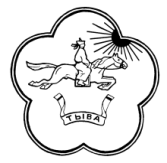 Решение № 61от «14» ноября 2019 г.                                                                     с. СамагалтайОб итогах работы ГБУЗ РТ«Тес-Хемская ЦКБ» за 9 месяцев 2019 года	Заслушав и обсудив информацию главного врача ГБУЗ «Тес-Хемская ЦКБ» Куулар А.Ю. об итогах работы ГБУЗ РТ «Тес-Хемская ЦКБ» за 9 месяцев 2019 года, Хурал представителей Тес-Хемского кожууна РЕШИЛ:Принять к сведению приложенную информацию главного врача ГБУЗ «Тес-Хемская ЦКБ» Куулар А.Ю. об итогах работы ГБУЗ РТ «Тес-Хемская ЦКБ» за 9 месяцев 2019 года.Настоящее решение обнародовать в установленном порядке. Глава - Председатель Хурала представителей муниципальногорайона «Тес-Хемский кожуун РТ»                                                        Ч.Х. Донгак  Приложение к решению Хурала представителей Тес-Хемского кожууна от «14» ноября 2019 года №61 информация об итогах работы ГБУЗ РТ «Тес-Хемская ЦКБ» за 9 месяцев 2019 года Одним из важнейших показателей уровня жизни является средняя продолжительность жизни. В целом по Сибири показатель составил 69,8 года, тогда как по России - 71.9 года, Республика Тыва (64,2 года).  По данным Красноярскстата на 1 июля  2019 года численность населения Тес-Хемского кожууна составила 8,6 тыс. человек, доля женщин – 51,8% (4,5 тыс.) в том числе женщин фертильного возраста (15-49 лет) - 2002 чел. (42,5% от женского населения), всего мужчин – 48,2% (4,02 тыс.). Дети 0-17 лет – 3685 чел. (44,6% от общего числа населения кожууна) в т.ч. дети до 1 года – 271 детей. Из общей численности населения, в процентах к итогу, население в возрасте: моложе трудоспособного (0-15 лет) – 41,7%, в трудоспособном (мужчины 16-59 лет, женщины 16-54 года) – 49,1%, старше трудоспособного (мужчины 60 лет и старше, женщины 55 лет и старше) – 9,2%. По данным медицинской организации за 9 месяцев 2019г.  в кожууне родилось  157 ребенка, из них в ЦКБ-21 ребенка что на 6 новорожденных больше чем АППГ. Показатель рождаемости составил 19,4 родившихся на 1000 населения. Показатель общей смертности составил 5,4 (45сл.) на 1000 населения, в том числе в трудоспособном возрасте 18 случаев ,  2 случая младенческой смертности –  и  1 случай детской смертности от внешних причин.Случаев материнской смертности в кожууне не зарегистрировано за 2016-2019 гг.Естественный прирост населения составил 13,9.Заболеваемость социально-значимыми болезнямиПротивотуберкулезная службаВсего активных больных туберкулезом легких в кожууне 42 человек, из них с БК(+) (бациллярных) - 22, доля больных с множественной лекарственной устойчивостью  – 16 человек, что составляет 72,7%. Детей, подростков с активным туберкулезом на учете нет. Впервые выявленных больных с туберкулезом за 9 месяцев 2019 года нет.Распределение больных с бактериовыделением и бактериальные очаги по сумонамОхват флюорографическим обследованием населения Тес-Хемского кожууна с 15-летнего возраста за январь- сентябрь 2019 гСплошное флюорографическое обследование передвижными ФГ-установками ГБУЗ РТ «Противотуберкулезный диспансер» с 22.04.2019-28.04.2019В бациллярных очагах туберкулеза заключительных дезинфекций проведено во всех 22 процент охвата-100%, текущих дезинфекций проведено 304.Снято с учета по излечению 15 человек.По стационару: число развернутых  коек круглосуточного стационара- 11. Поступило больных за 9 месяцев 2019года  выписано 27. План койко-дней 2630. Фактическое выполнение – 2668, что составляет 101,0%. Работа койки- 334,4. Оборот койки- 3,2. Среднее пребывание больного -101,8.Меры по улучшению эпидемиологической обстановки по туберкулезу в Тес-Хемском кожуунеУвеличение охвата ФГ обследования взрослого населения, в том числе декретированных групп, чабанов, лиц группы риска путем транспортировки от места проживания до ЦКБ.Принудительное обследование и госпитализация больных туберкулезом по решению суда с привлечением сотрудников полиции, судебных приставов.Предоставление автотранспорта для транспортировки больных туберкулезом для обследования и госпитализации в Противотуберкулезный диспансер, Противотуберкулезный санаторий.Предоставление списков лиц, освободившихся из мест лишения свободы для организации проведения ФГ обследования.Содействие в трудоустройстве безработных граждан, прошедших противотуберкулезное лечение и реабилитацию.Выделение финансовых средств для проведения заключительной дезинфекции в очагах туберкулеза.Основными проблемами работы противотуберкулезной службы остаются:-отсутствие мотивации к лечению у большинства больных, особенно среди хроников, «эгоизм» больных, большинство больных не считают себя основными источниками заболевания детей, родных, часто уходят домой, к родственникам.-появление новых групп риска, лиц без определенного места жительства, увеличение числа асоциальных лиц среди населения.-проблема в обследовании и лечении мигрирующих больных, прописанных в Тес-Хемском кожууне, а фактически проживающих в городе Кызыле и в других кожуунах.-большинство больных туберкулезом относятся к социально уязвимым группам населения (лица, злоупотребляющие алкоголем, бывшие заключенные, безработные, инвалиды), своевременное выявление и лечение больных из этих социальных групп особенно сложно.Задачи МЦП1.Провести организационную работу по продлении муниципальной целевой программы «Неотложные меры борьбы с туберкулезом в Тес-Хемском кожууне на 3 года», где предусмотреть финансирование для сплошного ФГ-обследования подлежащего населения и проведения заключительной дезинфекции бациллярных очагов.Информация по исполнению муниципальной программы по профилактике туберкулеза в 2019г.           Из финансовых средств Администрации кожууна в целях предупреждения заболеваемости туберкулезом проведено заключительные дезинфекции 21 бактериальных очагов передвижными дезинфекционными камерами на сумму 108 856, а также по 3-х стороннему договору профинансировано кампания сплошного флюорографического обследования сельского населения Тес-Хемского кожууна передвижными флюорографическими установками ГБУЗ РТ «Противотуберкулезный диспансер»  на сумму 99 864 рублей, из бюджета нашей больницы профинансировано 54 720 рублей. Профинансировано Администрацией Тес-Хемского кожууна на общую сумму 208 720 рублей.Из республиканского бюджета по республиканской программе «Борьба с туберкулезом»  больные состоящие на Д учете получают набор продуктовых пайков, всего за 12 месяцев получено и роздано продуктовых пайков на  сумму 58212 р. Эпидемическая  ситуация по ВИЧ-инфекции  в Тес-Хемском районе	Сравнительная заболеваемость ВИЧ-инфекцией  за 2012-2019гг.  За  9  месяцев 2019 года  зарегистрированы случаев ВИЧ-инфицирования 4 человека, за  аналогичный период 2018 года  - 2. Отмечается  увеличение уровня заболеваемости в 2 раза. Из  4  выявленных ВИЧ-инфицированных, 1  мужчина   и  3 женщин . Возрастной состав всех ВИЧ-инфицированных: от 30 до 39 лет - 8 (100%).  Из общего количества зарегистрированных случаев 1 больная  умерла  на стадии СПИД в 1994 году.Обследовано на ВИЧ-инфекцию за 9 месяцев 2019года 1674 человек, из них: по 102 коду(больные состоящие на Д-учете наркозависимые)-33, по 104 коду (больные состоящие на Д учете больные ЗППП)-114 из них 2 несовершеннолетних, по 113 коду обследованные по клиническим показаниям-245, из них 3 несовершеннолетних, по 109 коду беременные женщины-158, по 118 коду мед.осмотры-1122 из-них несовершеннолетние-27, по 112 коду-1  человек находящися в местах лишения свободы-1, по 200 коду-1 иностранный гражданин.  Дерматовенерологическая службаЗаболеваемость сифилисом Состояли на учете на 1 января текущего года всего-40 больных,,в том числе впервые взято на учет -1 который пролечен в РКВД , показатель составил 12,1 на 100тыс. населения по сравнению с прошлым годом снизилась вдвое и  на 36,2% меньше среднереспубликанского показателя. Снято с учета в текущем году всего 11, в т.ч. по окончании сероконтроля: 6.Обследование  на сифилис СОП семей-16, из них детей-53 по итогам обследования случаев LUES не выявлено. Из профосмотра старшеклассников выявленных нет (647-100%)Информация о состоянии онкологической службыДиспансерное наблюдение больных с хроническими и предопухолевыми заболеваниями.Первичный онкологический кабинетНа 10.10.2019г. на учете состоит - 51 больных. Общая заболеваемость составила –51 случаев в абс. показателях 65,0 на 100 тыс.насел. Выявлено своевременно на I –II стадиях – 2 больных, 33,3% Взято на учет за 9 мес 2019г. с впервые в жизни установленным диагнозом злокачественного новообразования – 10 больных в абс.число на 100 тыс  населения-117,3;Из них трудоспособного населения -5. Запущенность составила  - 8 случая-80%Ранговые места в структуре онкологической заболеваемости занимают:C-r Желудка IIIст;-3 , IY-3C-rЛегкого IIIст – 2; IIIA-1 IIIб-1C-r печени IY ст-2C-rМол.железы IIст – 1,IYст-1 C-r прям.кишки – IIIст-1; C-r Шейки матки I в ст – 1; Учтены посмертно – 2.Смертность от ЗНО составила – 11 случая – 130,5 на 100 тыс.населения Одногодичная летальность составила – 2сл., 12,5%   Иммунопрофилактика. Отчет о ходе иммунизации против сезонного гриппа	 Иммунопрофилактика против гриппа осуществляется в соответствии приказа №205/59 от 03 марта 2019 года  «О годовом плане             профилактических прививок в Республике Тыва на 2019 год»,На основании реализации статьи 9 федерального закона от 17.09.1998г.№157-ФЗ «Об иммунопрофилактике инфекционных болезней»,санитарно-эпидемиологических правил СП 3.3.2367-08 «Обеспечение безопасности иммунизации», СП  3.3.2367-08 «Организация иммунопрофилактики инфекционных болезней»,а также в рамках реализации Национального календаря прививок населения республики в 2019 году. Вакцинации против гриппа в предэпидемический период в первую очередь подлежат лица, относящиеся к категории высокого риска заболевания гриппом и неблагоприятных осложнений при заболевании, к которым относятся: лица старше 60 лет; лица, страдающие хроническими заболеваниями заболеваниями; беременные женщины (только инактивированными вакцинами); лица, часто болеющие острыми респираторными вирусными заболеваниями; дети старше 6 месяцев, дети, посещающие дошкольные образовательные организации и (или) находящиеся в организациях с постоянным пребыванием, школьники; медицинские работники; работники сферы обслуживания, транспорта, учебных заведений;  воинские контингенты. Профилактические прививки проводятся лицам, не имеющим противопоказаний (наличие аллергических реакций на куриный белок и другие вещества, если они являются компонентами вакцины, наличие лихорадки или других признаков острых респираторных инфекций) с их согласия, а также с согласия родителей или иных законных представителей несовершеннолетних и граждан, признанных недееспособными в порядке, установленном законодательством Российской Федерации. Для  проведения профилактических прививок против гриппа создана внутренним нормативно-правовым актом ГБУЗ РТ «Тес-Хемская ЦКБ» сформирована прививочная бригада в составе медицинских работников ФАП-ов, ВАОП, фельдшеров школ и дошкольных учреждений терапевтических и педиатрических участков  и фельдшеров кабинета иммунопрофилактики. На сегодняшний день  детское население привито-2276 при плане 2410 что составило 94,4%, взрослое населения план-2480 факт-2450 процент выполнения-99,1%, призывники в ряды Российской Армии при плане 20 фактически провакцинировано-20 процент выполнения-100%Отчет о проведении диспансеризации определенных групп взрослогонаселения в Тес-Хемском кожууне за 9 месяцев 2019 год.Всего подлежало 1167 человек из них мужчин 551, женщин 616.За 9 месяцев прошли 1 этап диспансеризацию 1274 человек т.е. 109,2% от годового плана (из них мужчины 528 или 41,4%, женщины 746 или 58,5%); (по оплаченным случаям).По полу и возрасту распределены следующим образом:- 21-36 лет – всего 417 или 332,7%, из них мужчины 176 или 42,2%, женщины-241 или 57,7%.- 39-60 – всего 721 или 56,5% из них мужчины- 301 или 41,7%, женщины- 420 или 58,2%Старше 60л. всего 136 или 10,6% из них мужчин – 52 или 38,2%, женщин – 84 или 61,7%Общее число прошедших 1 этап диспансеризации составляет 1274 человек или 109,2% годового плана. Письменных отказов от госпитализации нет. 2 этап прошли 78 человек или 6,1% (мужчины 27 или 34,6%, женщины 51 или 65,3%) по предъявленным реестрам.По отдельным факторам риска развития хронических неинфекционных заболеваний всего выявлено 1410 случаев или 110,6%. Наиболее распространенными факторами риска являются по ранговым местам:На 1 месте – нерациональное питание 664 или 47,0%. Из них муж -329 или 49,5%, жен 335 или 50,4%.На 2 месте – низкая физическая активность 310 или 21,9% Из них муж -133 или 42,9%, жен 177 или 57%.На 3 месте – курение табака 297 или 21% Из них муж -205 или 69%, жен 92 или 90,9%.Структура выявленных заболеваний (случаев) при проведении диспансеризации выглядит следующим образом: всего 741  или 58,1%. Из них муж 327 иди 44,1%, жен -414 или 55,8%.На 1 месте - болезни системы кровообращения: 328 случаев или 44,2%: из них мужчины 126 человек или 38,4%, женщины 202 или 61,5%. Превалирует в основном болезни, характеризующиеся повышенным давлением- 291 случаев или 88,7%, из них мужчины 87 или 29,8%, женщины 204 или 70,1% На 2 месте – прочие заболевания – 165 случаев или 22,2%: из них мужчины 64 или 38,7%, женщины 101 или 61,2%. Превалирует в основном болезни костно-мышечной системы – 121 случаев или 73,3%, из них мужчины 55 или 45,4 %, женщины 66 или 54,5%.На 3 месте – болезни органов пищеварения: 122 случаев или 16,4%: из них мужчины 42 или 34,4%, женщины 80 или 65,5%. Превалирует в основном гастрит и дуоденит 79 случаев или 64,7%.При проведении диспансеризации установлены предварительные диагнозы у 268 случаев, т.е. 21%. из них мужчины 85 или 31,7%, женщины 183 или 68,2%.Все направлены на дообследование.Структура предварительно установленных диагнозов: 268 случаев по ранговым местамНа 1 месте болезни системы кровообращения – 98 случаев или 36,5%: из них мужчины 36 или 36,7%, женщины 62 или 63,2%.На 2 месте болезни органов пищеварения– 76 случаев или 28,3% из них мужчины 29 или 38,1%, женщины 47 или 61,8%.На 3 месте прочие заболевания – 54 случаев или 20,1%. из них мужчины 21 или 38,8%, женщины 33 или 61,1%. По результатам диспансеризации распределены следующие группы здоровья:1 группа – 120 человек или 9,4% из них мужчины-56 или 46,6%, женщины-64 или 53,3%2 группа –145 человек или 11,3% из них мужчины- 60 или 41,3%, женщины – 85 или  58,6%3 А группа – 741 человек или 58,1% из них мужчины 327 или 44,1, женщины – 414 или 55,8%3 Б группа – 268 человек или 21;%  из них мужчины- 85 или 31,7%, женщины- 183или 68,2%.Общее число работающих граждан, прошедших диспансеризацию –568 чел. или 44,5%Общее число неработающих граждан, прошедших диспансеризацию – 685 чел. или 53,7%Общее число граждан, обучающихся в образовательных организациях по очной форме, прошедших диспансеризацию – 21 чел. или 1,6%.Кал на скрытую кровь определяется тест полоской «Иммунно-ГЕМ экспресс», за 9 месяцев проведено исследований-451 или 35,1%.Отчет о профилактических  медицинских осмотров взрослого населения Тес-Хемского кожууна  за 9 месяцев 2019г.Всего подлежало 1972 человек из них мужчин 954, женщин 1018.За 9 месяцев прошли профосмотр взрослого населения 1038 человек т.е. 52,6% от годового плана (из них мужчины 471 или 45,3%, женщины 567 или 54,6%). Общее число работающих граждан, прошедших профосмотры составляет 403 человек или 38,8%, неработающие граждане – 635 человек или 61,1%По результатам профилактических осмотров распределены следующие группы здоровья:1 группа –28 человек или 2,6% из них мужчины- 10 или 35,7%, женщины- 18 или 64,2%2 группа – 113 человек или 10,8% из них мужчины- 52 или 46%, женщины – 61 или 53,9%3 А группа – 629 человек или 60,5% из них мужчины 299 или 47,5%, женщины – 330 или 52,4%3 Б группа – 268 человек или 25,8% из них мужчины- 110 или 41%, женщины- 158 или 58,9%По отдельным факторам риска развитие хронических не инфекционных заболеваний всего выявлено 1102 случаев или 106%. Наиболее распространенными факторами риска является: На 1 месте – нерациональное питание 670 или 60,7% из них мужчины 305 или 45,5%, женщины 365 или  54,4%На 2 месте – курение табака 369 или 33,4% из них мужчины 260 или 70,4% женщины 109 или 29,5%.На 3 месте – низкая физическая активность 316  или 28,6% из них мужчины 137 или 43,3%, женщины 179 или 56,6%.По полу и возрасту распределены следующим образом:- 18-36 – всего 403 или 38,8%, из них мужчины 199 или 49,3%, женщины-204 или 50,6%.- 39-60 – всего 546 или 56,6% из них мужчины- 223 или 40,8%, женщины- 323 или 59,1%- старше 60л. – всего 89 или 8,5% из них мужчины 49 или 55%, женщины- 40 или 44,9%.Структура выявленных заболеваний при проведении профосмотров выглядит следующим образом: всего 629 случаев или 60,5%На 1 месте - болезни системы кровообращения: 298 случаев или 47,3%, из них мужчины 147 человек или 49,3%, женщины 151 или 50,6%.На 2 месте – болезни костно-мышечной системы: 156 случаев или 24,8%, из них мужчины 67 человек или 42,9%, женщины 89 или 57%.На 3 месте – болезни органов пищеварения: 114 случаев или 18,1%. %, из них мужчины 56 человек или 49,1%, женщины 58 или 50,8%При проведении профосмотров установлены предварительные диагнозы у 268 человек, т.е. 25,8%. Все направлены на дообследование.Структура предварительно установленных диагнозов: На 1 месте болезни системы кровообращения – 86 случаев или 32,0%  из них мужчины 32 или 37,2%, женщины 44 или 51,1%На 2 месте болезни органов пищеварения – 58 случаев или 21,6% из них мужчины 29 или 50%, женщины 29 или 50%.На 3 месте прочие заболевания – 30 случаев или 11,1% из них  мужчины 14  или 46,6%, женщины 16 или 53,3%Проблемные вопросы профилактического медицинского осмотра взрослого населения:1. Не удается выполнить профосмотры взрослого населения в возрасте 21-36 лет в связи активной миграцией, обучением в ВУЗах и СУЗах, и работой за пределами кожууна. Из годового плана 798 человек прошли 403 или 50,5%.2. Отсутствие в ЦКБ  оборудования и узких специалистов: маммография, спирография, невролог, окулист, УЗИ брахицефальных сосудов. Информация о ходе проведения диспансеризации детей  и профилактических медицинских осмотров несовершеннолетних за 9 месяцев 2019г          Во исполнение приказа МЗ РФ от 10 августа 2017 года №514 «О Порядке проведения профилактических медицинских осмотров несовершеннолетних» и приказа МЗ РТ от 18.01.2019г «Об утверждении графика выездов по губернаторскому проекту  «Маршрут здоровья » в 2019г » в Тес-Хемском кожууне за 10.10.2019г месяцев профилактическими осмотрами охвачено 2459 детей или 92,7% от годового плана (подлежало ПМО 2650 дет.), в том числе диспансеризация детей, пребывающих в стационарных учреждениях, находящихся в ТЖС охвачено 40детей (подлежало 40 детей), или 100%, детей оставшихся без попечения родителей,  т.ч. усыновленных (удочеренны), принятых под опеку (попечительство) в приемную семью 92 детей ( подлежало 96 детей), или 95,6% (1 ребенок на сан-кур. Лечении, 3 детей проживают и учатся за пределами кожууна).            Детей участников губернаторского проекта «Кыштаг для молодой семьи» всего 18 человек, профилактическими осмотрами охвачено 18 детей или 100%, участников  проекта «Корова-кормилица» 51 детей, профосмотрами охвачено 51 детей, или 100%            По результатам проведенной диспансеризации детей и профилактических осмотров несовершеннолетних  за 9 месяцев 2019г реабилитацию ( ВМП) за пределами республики  получили 5 детей- инвалидов (г. Москва, г.Иркутск, г. Красноярск) С целью снижения общей смертности населения на уровне ЦКБ проводятся  следующие мероприятия: 1.	Проводится диспансеризация и профилактические осмотры взрослого и детского населения по сетевому графику.  3.	Еженедельно проводятся социальные патронажи семей находящихся на различных учетах.  4.	Усилена работа по диспансерному наблюдению хронических больных. Ежедневная работа участковых служб направленна на борьбу с факторами риска профилактика алкоголизма, табакокурения  кабинетом медицинской профилактики проведено за 9 месяцев 28 семинаров в общеобразовательных учреждениях и для взрослого населения в фельдшерско-акушерских пунктах.   5. Усилена преемственная работа с кураторами, с Республиканскими учреждениями,  ( с КДЦ ПЦ, КДЦ РБ№1, ЦАР РДБ). В связи с этим снижается больничная летальность, соблюдаются маршрутизация пациентов.   6.С целью оказания медицинской помощи населению регулярно, согласно графика в ФАПы выезжают врачебные бригады для проведения лечебно-консультативной, организационной помощи. За 9 месяцев- 48 выезда в сумоны района при выездах проконсультированы и осмотрены 1210 больных, госпитализированы в стационар ЦКБ 45 больных.РЕСПУБЛИКА ТЫВАТЕС-ХЕМСКИЙ КОЖУУНХУРАЛ ПРЕДСТАВИТЕЛЕЙ668360 Республика ТываТес-Хемский кожуунс. Самагалтай                                                                       ул. А.Ч. Кунаа 58 т. 21-2-41ТЫВА РЕСПУБЛИКАНЫНТЕС-ХЕМ КОЖУУННУН ТОЛЭЭЛЕКЧИЛЕР ХУРАЛЫСумоны Контингенты Контингенты В т. ч. внелегочныйтуберкулез В т. ч. внелегочныйтуберкулез В т.ч.ФктлВ т.ч.ФктлВсего мжмжмжм.ж.Самагалтай 95--2214Бельдир-Арыг  31--1-4Берт-Даг51--2-6Ак-Эрик43-11-7У-Шынаа3---1-3О-Шынаа1212--3Шуурмак 1-----1Куран 4-2-2-4Всего 3012339242Сумоны Самагалтай 11Бельдир-Арыг  3Берт-Даг2Ак-Эрик3У-Шынаа-О-Шынаа1Шуурмак 1Куран 1Всего 22Подлежит с 15-летнего возрастаПрошли ФГ обследование в 2019 г с 15 лет (абс.ч.)Подлежит с 15-летнего возрастаПрошли ФГ обследование в 2019 г с 15 лет (абс.ч.)Тес-Хемский61964327/70%№СумоныПодлежалоОбследовано1Ак-Эрик243222/91%2Берт-Даг351329/93%3Бельдир-Арыг354330/93%4О-Шынаа360328/91%5У-Шынаа120114/95%6Шуурмак294272/92%7Куран2218/81%Итого17441613/92%п/пгодыЗарегистрировано случаев в отчетном годуЗаболеваемость на  100т нас.Кумулятивное  число случаев1.1994-2019423,88